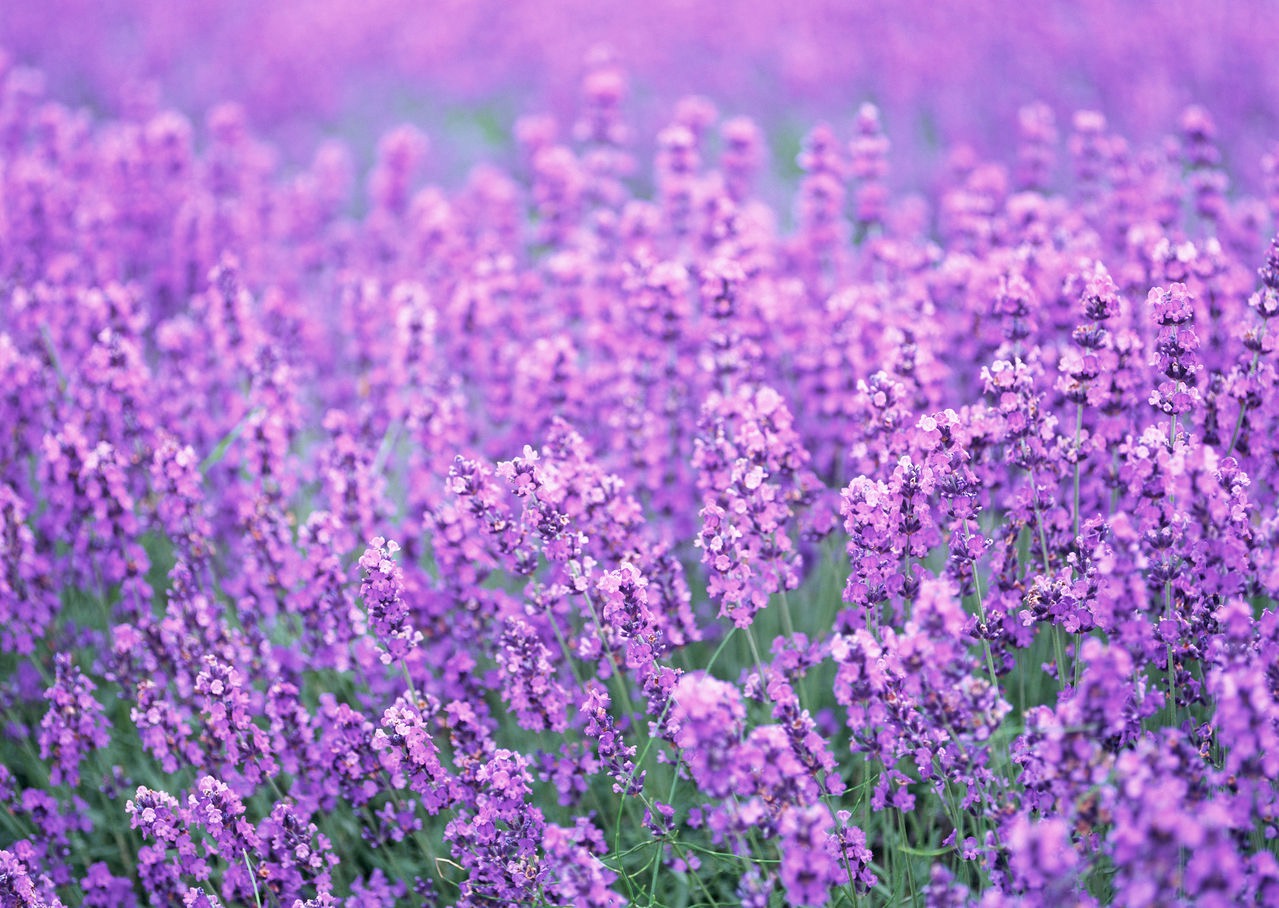 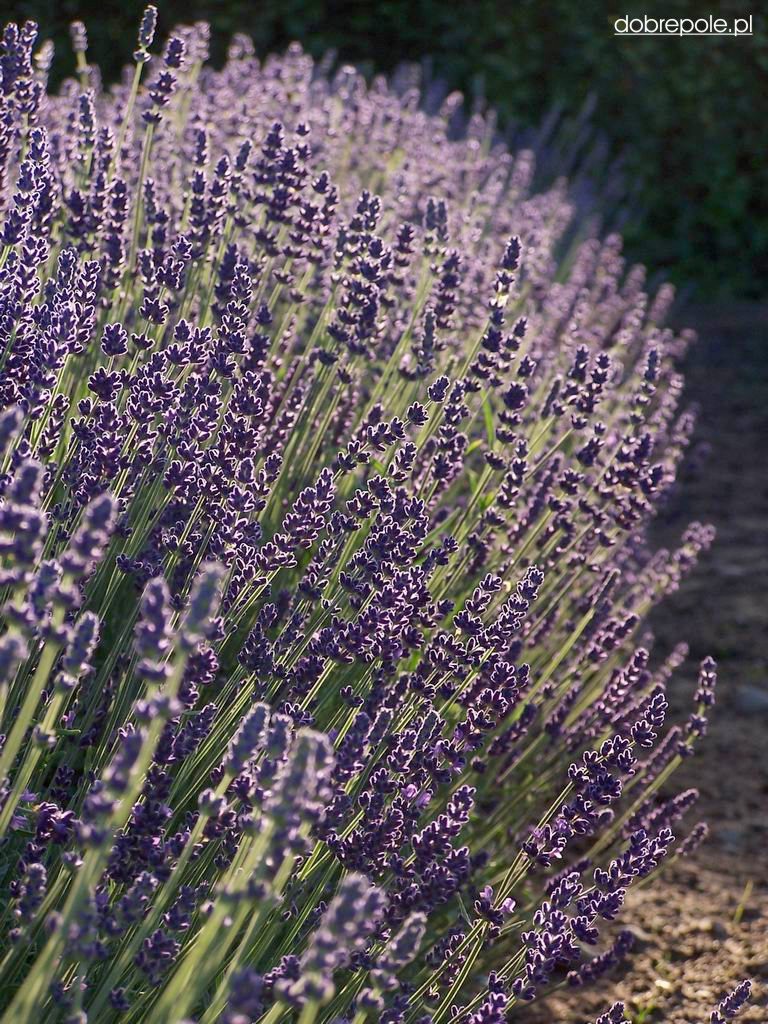 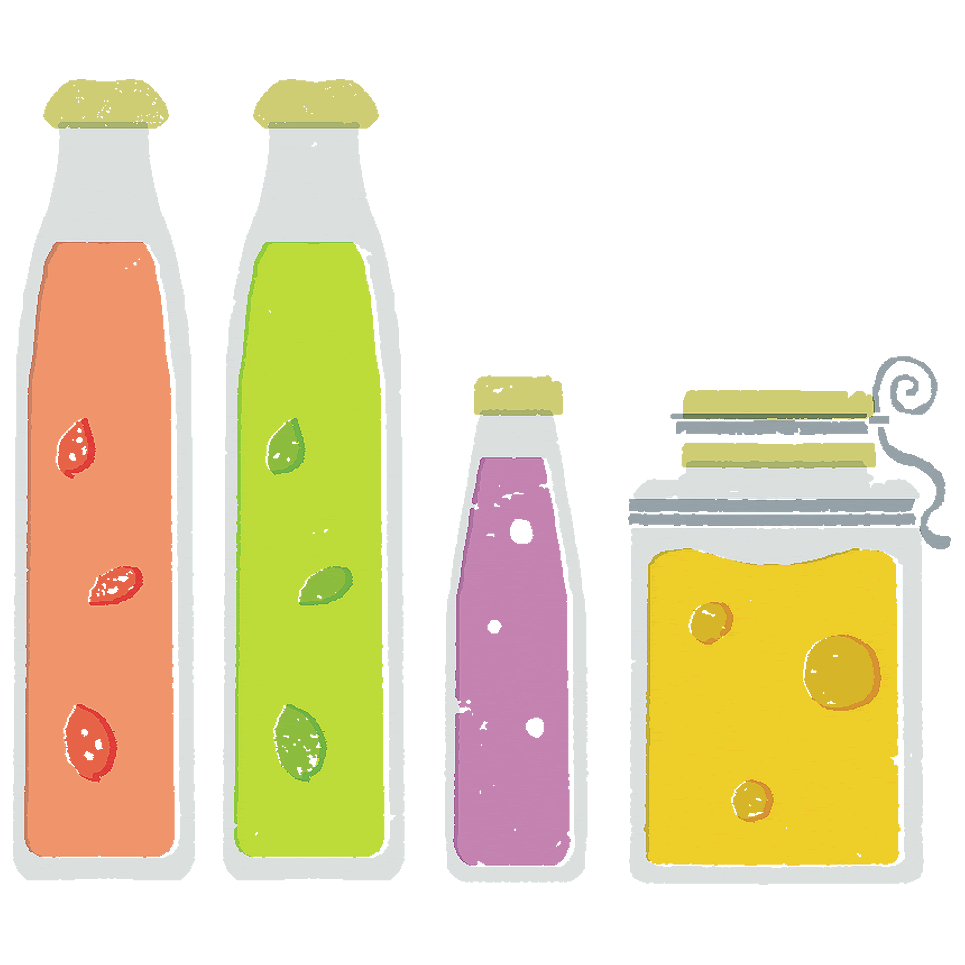 姓名： 芳療師： 填表日期：1.欲改善的部份：建議用法：□擴香□吸嗅建議用油：□泡澡□按摩□塗抺脈輪使用說明：搭配基礎油：使用頻率：2.欲改善的部份：建議用法：□擴香□吸嗅建議用油：□泡澡□按摩□塗抺脈輪使用說明：搭配基礎油：使用頻率：3.欲改善的部份：建議用法：□擴香□吸嗅建議用油：□泡澡□按摩□塗抺脈輪使用說明：搭配基礎油：使用頻率：